Анкета-заявкана участие в конкурсе «Разговор о правильном питании»1. Название работы:   «Вареники с картофелем»2. Предполагаемая номинация: «Региональное блюдо»3. Фамилия, имя, отчество автора (полностью)  Криворучко Виктория Дмитриевна4. Дата рождения (число, месяц, год)  29 января 2010 года5. Домашний адрес (с индексом), e-mail, телефон (с кодом) город Крымск, улица Кузнечная 17, 353387, statnyh_ira@mail.ru,  8918-1754566 6. Место учебы (образовательная организация, класс) МБОУ СОШ№6 2«Б» класс 7. Организация, на базе которой выполнена конкурсная работа:- полное название (по уставу)  Муниципальное бюджетное общеобразовательное учреждение  средняя  общеобразовательная  школа №6 Крымского района города Крымска - адрес с индексом  город Крымск, улица Темченко 18, 353587- телефон, факс (с кодом)   88613146233- e-mail   uo-27-soh6@mail.ru  сайт   http://mbousoh6.ru 8. Фамилия, имя, отчество руководителя работы, его место работы и должность, ученая степень и звание (если имеются) Литвиненко Елена Васильевна МБОУ СОШ №6 учитель начальных классов 9. Контактные данные руководителя (e-mail, телефон)  elena-litvinenko@yandex.ru     8961518618610. Согласие на обработку персональных данных: ДА / НЕТ  (нужное подчеркнуть)13. Согласие на публикацию: ДА / НЕТ (нужное подчеркнуть).*В соответствии с Федеральным законом Российской Федерации о 27 июля 2006 г. № 152-ФЗ «О персональных данных» даю согласие в течение 5 лет использовать мои вышеперечисленные данные для составления списков участников Конкурса, опубликования списков на сайте, создания и отправки наградных документов Конкурса, рассылки конкурсных материалов, использования в печатных презентационных/методических материалах Конкурса, предоставления в государственные органы власти,  для расчёта статистики участия в Конкурсе, организации участия в выставках.Дата заполнения «____»___________________2019 г.Подпись родителя участника_                                               Подпись руководителя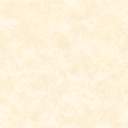 